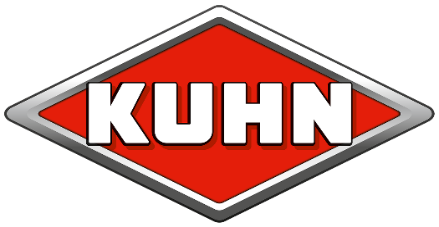 KUHN Italia S.r.l. – Via Cerca per Colturano, 8 - 20077 Melegnano (MI) Italy 02 - 982161 – Fax. 02 - 98230362 – www.kuhn.itCOMUNICATO STAMPA 	KUHN INVESTE PER IL FUTURO !Inaugurazione del Centro logistico dello stabilimento di SaverneLancio del progetto di ampliamento delle infrastrutture industriali a MonswillerIn questi ultimi mesi è gradualmente entrato in servizio, all’interno dello storico stabilimento di Saverne, il Centro logistico, struttura ultramoderna di 10.000 m² per il quale sono stati investiti 20 milioni di euro.La logistica è una funzione essenziale nello svolgimento delle operazioni di produzione. L'investimento realizzato a Saverne consente di servire efficacemente i siti di produzione e di assemblaggio. Risponde inoltre alle esigenze in termini di prestazioni, reattività e flessibilità imposte dal mercato, migliorando al tempo stesso le condizioni di lavoro. Dieci anni dopo la messa in servizio del suo centro di competenza "Montage Grandes Machines" (montaggio grandi macchine), il Gruppo KUHN annuncia inoltre l'ampliamento delle sue infrastrutture industriali. Linee di assemblaggio supplementari, l'ampliamento delle zone di stoccaggio ed un nuovo edificio per le spedizioni, su una superficie totale di 26.000 m² e per un investimento complessivo di 23 milioni di euro, andranno ad aggiungersi agli edifici esistenti. L'inaugurazione ufficiale del centro logistico di Saverne ed il lancio del progetto di ampliamento di Monswiller hanno avuto luogo il 13 settembre scorso in presenza di numerose autorità. Il Gruppo KUHN, che ha sede a Saverne ed occupa globalmente 5.000 dipendenti, investe in media 35 milioni di euro ogni anno nei suoi 11 stabilimenti e nelle sue 11 filiali di distribuzione nei cinque continenti. Per il 2017, il Gruppo KUHN annunciava un fatturato di 966 milioni di euro. Allegati: fotoesterno ed interno del CLC + foto del progetto di ampliamento a Monswiller + taglio del nastro al CLCSaverne, 14 settembre 2018